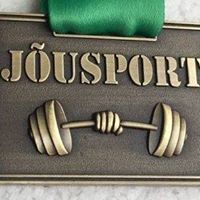 Eestimaa III JõumängudVägikaikaveo juhendI. Võistluse eesmärk1. Populariseerida vägikaikaveo spordiala.2. Selgitada välja Eestimaa III jõumängude võitjad vägikaikaveos.3. Selgitada välja Eesti meistrid vägikaikaveos.II. Aeg ja kohtVõistluse avamine toimub laupäeval, 11.07.2020.a Elvas algusega kell 12:00 Elvas,  Arbi järve ääres (Pikk 12, Elva linn).Stardijärjekorra loosimine toimub vahetult enne võistlust võistluspaigas.Vägikaikaveo võistluse algus, orienteeruvalt kell 13.00.III. Osavõtjad ja tulemuste arvestamineVõistlus toimub naiste ja meeste absoluutarvestuses. Võistluse käigus selgitatakse välja Eesi meister vägikakaveos naiste arvestuses ja meeste arvestuses. IV. Tingimusedvõistlus toimub selleks ettenähtud kohas (platvormil);  võistlus toimub kahe võistleja vahel;omavahelise duelli võidab sportlane ,eks saavutab kaks punkti (kaks võitu) vastase üle.V. Võistluse süsteem ja läbiviimise kordkohtunik kutsub võistlejad võistlusalasse ning viib läbi poolte loosimise;  tähistatud võistlusalas võtavad võistlejad võistlusasendi (istudes platvormil, mõlemad jalad vastu planku, käed ees);  kohtunik paneb paika võistlejatele „pulga“, millest on lubatud kinni haarata, kuid mitte veel tõmmata ennem käsklust „start“;  pärast kohtuniku käsklust: “start”, asuvad võistlejad tõmbama;võistleja eesmärk on tõmmata enda vastas olevalt võistlejalt „pulk“ enda kätte või vedada vastane tasakaalust välja, selliselt, et ta ei suuda vastupanu osutada (küljele, üle plangu);  võistlejal on lubatud liikuda jalgadega mööda planku kogu plangu ulatuses;võistlejal on lubatud kallutada „pulka“ ühele ja teisele küljelevõistlejal on keelatud haarata pulgast „lukkhaardes“ (pöial sõrmede all)võistleja kaotades „pulga“ või tasakaalu annab kohtunik käskluse „stopp“ ja annab punkti võitjale  1:0;peale esimest sooritust vahetavad võistlejad pooled ja jätkub sama protsess;kui võistleja saavutab võidu punktidega 2:0 siis rohkem tõmbeid ei järgne;kui punktiseis on peale teist tõmmet 1:1 siis tõmmatakse  vägikaigast ka kolmas kord ning võistlejate pooled selgitakse loosimise teel nagu esimesel korral;võistluse saab võita loobumisvõiduga või punktidega 2:0 või 2:1VI. Võistlejate kohustusedVõistlustel peavad osavõtjad käituma korrektselt ja viisakalt, jälgima võistluspaiga korda ning käima heaperemehelikult ümber võistlusvahenditega. Võistlusalas on keelatud tarbida alkoholi ja tubakatooteid ning võtta võistlustest osa ilmsete joobetunnustega. Võistlejad peavad täitma Eesti Antidopingu Keskuse kehtestatud reegleid.  Nimetatud reeglite eiramise korral on võistluste korraldajal/kohtunikel õigus võistleja või võistkond võistlustelt diskvalifitseerida. VII. AutasustamineVõitjat autasustatakse karikaga, teist ja kolmandat kohta medalitega. Võimalusel autasustatakse võitjaid ka meenetega.VIII. Võistlusele registreerimine ja mandaat võistluspaigasEestimaa jõumängudele saab registreerida www.jousport.ee veebilehel, täites vastava ankeedi ning tasudes osalustasu.Esindades  oma elukoha omavalitsust on soovitatav  registreerimine teha oma maakonna või omavalitsuse esindaja kaudu.Registreerimine võistlustele toimub kuni 10.07.2020 kella 12.00ni.Võistlusel ei saa osaleda sportlased, kes ei ole eelnevalt registreerunud. Mandaat toimub võistluspaigas võistkonna või esindaja kohaolul. 

IX. OsavõtumaksRegistreerimine kuni 04.07.2020 on osalustasu 10 eurot  ja alates 05.07.2020 on osalustasu 15 eurot.X. Võistluse organiseerimine ja juhtimineVõistlused korraldab MTÜ Jõusport.Võistluste peakohtunik on Peeter Aan tel. 5202842 , e-post skjousport@gmail.comVõistluste kohtunik Tarmo Mitt /Peep PällXI. ÜldiseltKõik juhendis määratlemata küsimused lahendab žürii kohapeal.Kõik võistlejad vastutavad personaalselt oma tervisliku seisundi eest. Soovitav on omada kindlustust.Kõik jõumängudega seotud küsimused lahendab MTÜ Jõusport koos jõumängude peakohtuniku ja spordialade peakohtunikega.Informatsioon Eestimaa jõumängude kohta asub kodulehel www.jousport.ee.KOHTUMISENI VÕISTLUSTEL!MTÜ JÕUSPORT MEESKOND